  „Stepp dich fit“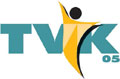 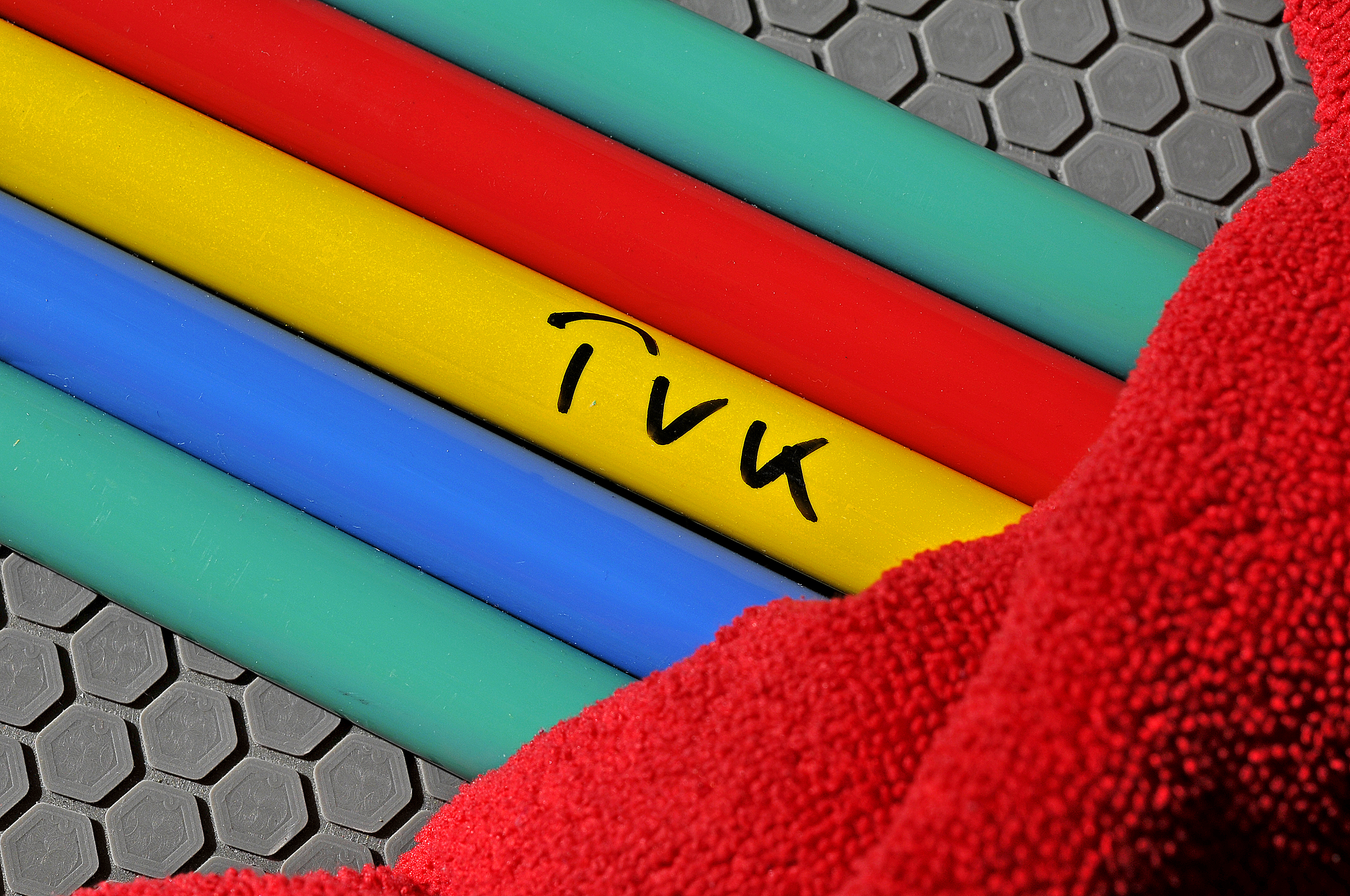 Fatburn-Power und Gute-Laune-Kick: Step Aerobic macht Spaß und ist ein echter Allrounder. Das Workout verbrennt Unmengen von Kalorien, stärkt das Herz-Kreislauf-System und fördert Haltung, Balance und Koordination – ein tolles Training für den gesamten Körper!Kursleitung:		Fitness Trainerin Corinna Foth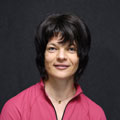 Termine:			6 x Freitags, ab 9.November  2018				17.30 – 18.30 UhrOrt:	im TVK Gymnastikraum (Pavillon) in WaldulmKosten:			34,-- € TVK - Vereinsmitglieder (Sonderbeitrag)30,-- € Nichtmitglieder (Kurzzeitmitgliedschaft)Zahlbar am ersten Kurstag in bar, bei Verhinderung keine Rückerstattung oder Gutschrift der KursgebührAnmeldung: 		TVK – Geschäftsstelle Tel.07842/427649 oder per e-mail geschaeftsstelle@tv-kappelrodeck.deDie Teilnehmerzahl ist auf max. 12 Personen begrenzt, daher schnell anmelden.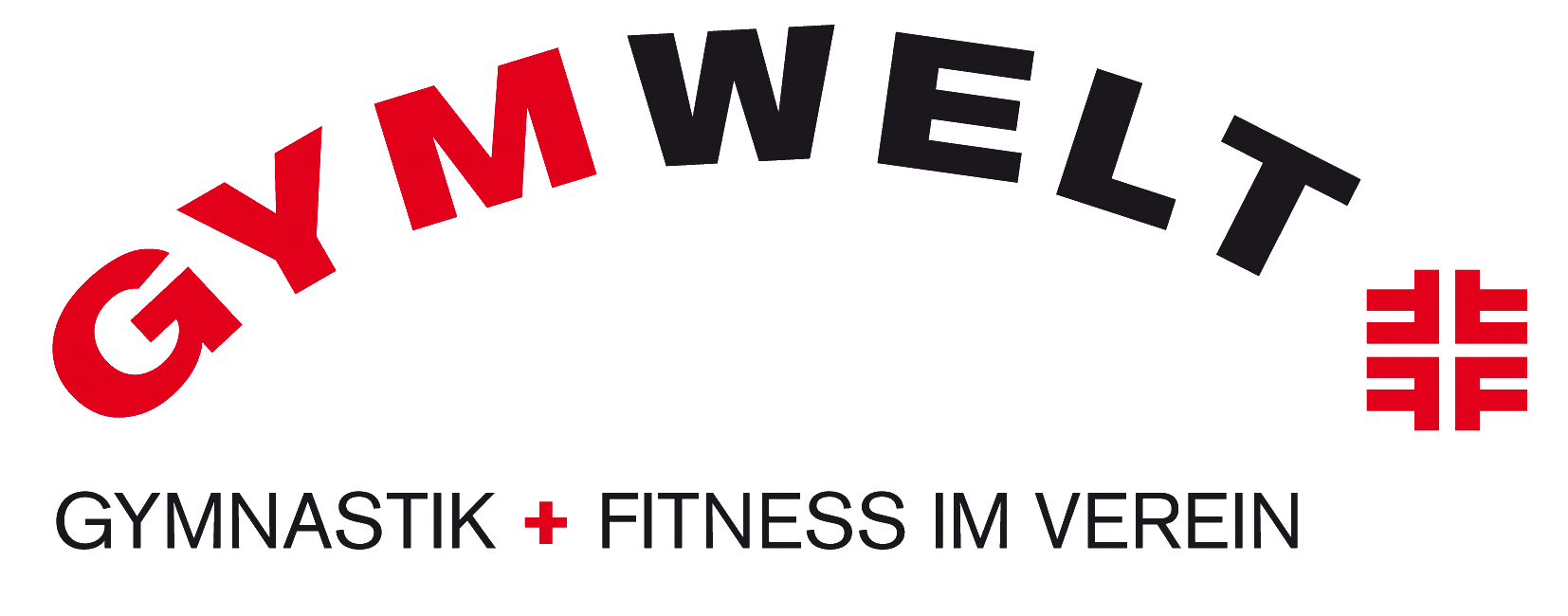 